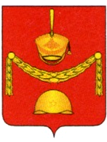 АДМИНИСТРАЦИЯПОСЕЛЕНИЯ РОГОВСКОЕ В ГОРОДЕ МОСКВЕпроектПОСТАНОВЛЕНИЕОб утверждении Порядка разработки,  реализации и оценки эффективностимуниципальных программ муниципального  образования поселения РоговскоеВ соответствии с пунктом 1 статьи 179 Бюджетного кодекса Российской Федерации, Федеральным законом от 06.10.2003 №131-ФЗ «Об общих принципах организации местного самоуправления в Российской Федерации», Законом города Москвы от 06.11.2002 №56 «Об организации местного самоуправления в городе Москве», Уставом поселения Роговское в городе Москве, 	ПОСТАНОВЛЯЕТ:1. Утвердить Порядок разработки, реализации и оценки эффективности муниципальных программ муниципального образования поселения Роговское (приложение).2. Опубликовать настоящее постановление в бюллетене «Московский муниципальный вестник» и разместить на официальном сайте администрации поселения Роговское в информационно телекоммуникационной сети «Интернет».3. Контроль за исполнением настоящего постановления остается за главой администрации поселения Роговское.Глава администрации                                                                                 А.В. ТавлеевПриложение
к постановлению администрациипоселения Роговское в городе Москве
от 07.09.2021 №20Порядок разработки, реализации и оценки эффективности муниципальных программ муниципального образования поселения РоговскоеОбщие положения1.1.Настоящий Порядок определяет правила разработки, реализации и оценки эффективности муниципальных программ муниципального образования поселения Роговское (далее - муниципальные программы), а также осуществления контроля за ходом их реализации.1.2.Основные понятия, используемые в настоящем Порядке:-муниципальная программа – документ стратегического планирования, содержащий комплекс планируемых мероприятий, взаимосвязанных по задачам, срокам осуществления, исполнителям и ресурсам и обеспечивающих наиболее эффективное достижение целей и решение задач социально-экономического развития муниципального образования;-основные параметры муниципальной программы - цели, задачи, целевые показатели (индикаторы), ожидаемые конечные результаты реализации муниципальной программы, сроки их достижения, объем ресурсов, необходимый для достижения цели муниципальной программы;-цель муниципальной программы - ожидаемый конечный результат в соответствующей сфере социально-экономического развития муниципального образования поселения Роговское, достижимый посредством реализации муниципальной программы за период ее реализации;-задача муниципальной программы - совокупность взаимосвязанных мероприятий или осуществление муниципальных функций, направленных на достижение цели реализации муниципальной программы;-целевой показатель (индикатор) муниципальной программы - количественно и (или) в отдельных случаях качественно выраженная характеристика хода реализации муниципальной программы, решения задач и достижение целей муниципальной программы. Целевой показатель (индикатор) муниципальной программы также может характеризовать факт наличия события или достижения результата.-ожидаемый конечный результат реализации муниципальной программы - характеризуемое количественными и (или) качественными показателями состояние (изменение состояния) сферы социально-экономического развития муниципального образования поселения Роговское по итогам реализации муниципальной программы;-подпрограмма муниципальной программы (далее подпрограмма) - совокупность взаимоувязанных по целям, срокам и ресурсам мероприятий (выделенных исходя из масштаба и сложности задач), направленная на достижение целей и решение задач в рамках муниципальной программы, содержащая в том числе основные мероприятия;-основное мероприятие муниципальной программы (подпрограммы) - совокупность взаимосвязанных мероприятий (направлений расходов) или укрупненное мероприятие, характеризуемые значимым вкладом в достижение цели программы (подпрограммы);-мероприятие (направление расходов) - совокупность взаимосвязанных действий, направленных на решение соответствующей задачи программы (подпрограммы);-контрольное событие - результат проделанной работы, количественно характеризующий достижение результата или наступление события, способствующих реализации мероприятия;-ответственный исполнитель муниципальной программы (далее - ответственный исполнитель) - отраслевое (функциональное) структурное подразделение администрации внутригородского муниципального образования поселения Роговское, являющееся ответственным за разработку и реализацию муниципальной программы, формирование годового отчета и проведение оценки эффективности реализации муниципальной программы, наделенное полномочиями в соответствующей сфере деятельности;-участник муниципальной программы (далее - участник) - структурное подразделение администрации внутригородского муниципального образования поселения Роговское, юридические и физические лица, участвующие в реализации одного или нескольких основных мероприятий программы, мероприятий (направлений расходов), не являющиеся соисполнителями.1.4.Срок реализации муниципальной программы определяется ответственным исполнителем на стадии ее разработки. Срок реализации муниципальной программы должен быть не менее срока реализации Прогноза социально-экономического развития муниципального образования поселения Роговское.Срок реализации входящих в муниципальную программу подпрограмм не может превышать срок реализации муниципальной программы в целом.1.5.Муниципальные программы, предлагаемые к реализации начиная с очередного финансового года, а также изменения в ранее утвержденные муниципальные программы муниципального образования поселения Роговское, утверждаются постановлением администрации поселения Роговское в срок до 1 ноября года, предшествующего очередному финансовому году (за исключением изменений по приведению в соответствие с решением о бюджете поселения Роговское в конце текущего финансового года).1.6.Утвержденная муниципальная программа подлежит опубликованию в бюллетене «Московский муниципальный вестник» и размещению на официальном сайте поселения Роговское в городе Москве.1.7.Муниципальная программа должна содержать паспорт муниципальной программы по прилагаемой форме согласно   приложению 1 к Порядку, программные мероприятия в рамках реализации муниципальной программы согласно приложению 2 к Порядку и текстовую часть муниципальной программы по следующим разделам:	 -основные понятия, используемые в настоящей программе; -характеристика проблемы;                -цели программы;              -задачи программы;    -ресурсное обеспечение программы;            -основные механизмы реализации программы;-ожидаемые результаты программы.Основание и этапы разработки муниципальной программы2.1.Разработка муниципальных программ осуществляется в соответствии с пунктом 1 статьи 179 Бюджетного кодекса Российской Федерации и на основании перечня муниципальных программ, утверждаемого распоряжением администрации поселения Роговское. Проект перечня муниципальных программ формирует заместитель главы  администрации поселения Роговское  по финансово-экономическим вопросам и  отдел финансов и бухгалтерского учета администрации поселения Роговское,  в соответствии с полномочиями в рамках реализации вопросов местного значения, определенных Федеральным законом  от 06.10.2003 № 131-ФЗ «Об общих принципах местного самоуправления в Российской Федерации».Внесение изменений в перечень муниципальных программ производится заместителем главы администрации по финансово-экономическим вопросам на основании предложений ответственных исполнителей муниципальных программ.2.2.Перечень муниципальных программ содержит наименование муниципальных программ и их ответственных исполнителей.2.3.Разработка проекта муниципальной программы производится ответственным исполнителем совместно с соисполнителями. Участники муниципальной программы рассматривают и согласовывают проект муниципальной программы в части, касающейся реализуемых ими основных мероприятий, мероприятий (направлений расходов).2.4.Проект муниципальной программы, согласованный всеми соисполнителями и участниками на основании служебной записки, направляется ответственным исполнителем на бумажном носителе в отдел финансов и бухгалтерского учета в срок не позднее 5 октября года, предшествующего году начала реализации муниципальной программы, для дальнейшего согласования проекта.Отдел финансов и бухгалтерского учета в течение 10 календарных дней со дня представления ответственным исполнителем проекта муниципальной программы осуществляет согласование проекта муниципальной программы. Если отделом финансов и бухгалтерского учета выявлены нарушения в составлении муниципальной программы, то программа возвращается ответственному исполнителю на доработку.2.5.Согласованный проект вносится в установленном порядке на утверждение главе администрации поселения Роговское.2.6.Муниципальная программа утверждается постановлением администрации поселения Роговское.2.7. Разработка изменений в муниципальную программу, их согласование осуществляется ответственным исполнителем муниципальной программы.2.8.Проект постановления администрации о внесении изменений в муниципальную программу, не оказывающий влияния на параметры реализации муниципальной программы и не требующий увеличения бюджетных ассигнований из средств местного бюджета, утверждается постановлением администрации без согласования с отделом финансов и бухгалтерского учета администрации.2.9.Отдел финансов и бухгалтерского учета вправе запросить у ответственного исполнителя муниципальной программы дополнительные сведения, необходимые для подготовки заключения на проект муниципальной программы.Финансовое обеспечение реализации муниципальных программ3.1.Муниципальные программы являются документом планирования бюджетных ассигнований во взаимосвязи с ожидаемыми результатами их использования. Параметры ресурсного обеспечения муниципальных программ включают объемы бюджетных ассигнований на исполнение действующих расходных обязательств (обусловленных уже принятыми нормативными правовыми актами, заключенными контрактами, соглашениями, иными аналогичными документами), а также предполагаемые объемы бюджетных ассигнований на исполнение принимаемых расходных обязательств (обусловленных нормативными правовыми актами, договорами и соглашениями, предполагаемыми (планируемыми) к принятию в текущем финансовом году, в очередном финансовом году или в плановом периоде).3.2.Финансовое обеспечение реализации муниципальных программ в части расходных обязательств муниципального образования поселения Роговское осуществляется за счет бюджетных ассигнований бюджета муниципального образования поселения Роговское (далее -бюджетные ассигнования). Распределение бюджетных ассигнований на реализацию муниципальных программ утверждается решением Совета депутатов поселения Роговское о бюджете муниципального образования поселения Роговское на очередной финансовый год и плановый период (далее - бюджет поселения Роговское)3.3.На реализацию муниципальных программ может быть предусмотрено предоставление субсидий и (или) субвенций бюджету поселения Роговское из федерального бюджета и (или) из бюджета города Москвы, направленных на достижение целей и решение задач данных муниципальных программ.3.4.Планирование бюджетных ассигнований на реализацию муниципальных программ в очередном финансовом году и плановом периоде регламентируется порядком составления проекта бюджета муниципального образования на очередной финансовый год и плановый период, с учетом результатов оценки эффективности реализации муниципальных программ за предыдущий год.3.5.Муниципальные программы подлежат приведению в соответствие с решением о бюджете муниципального образования поселения Роговское на очередной финансовый год и плановый период не позднее 2 месяцев со дня вступления его в силу. В конце текущего финансового года проект постановления о внесении изменений в муниципальную программу утверждается не позднее 31 декабря текущего года.3.6.Внесение изменений в муниципальные программы целесообразно в случаях, когда планируемые изменения бюджетных ассигнований оказывают значительное влияние на целевые показатели (индикаторы) и ожидаемые результаты реализации муниципальных программ.При уточнении объема финансового обеспечения на реализацию муниципальной программы при необходимости подлежат уточнению и иные основные параметры муниципальной программы.3.7.В ходе реализации муниципальных программ на выполнение основных мероприятий, мероприятий (направлений расходов) могут быть выделены средства из федерального бюджета и (или) бюджета города Москвы, которые приведут к изменению перечня основных мероприятий, мероприятий (направлений расходов) и (или) объемов их финансирования, что будет являться основанием для внесения изменений в муниципальные программы.4. Подготовка годовых отчетов о ходе реализации и оценке эффективности муниципальной программы и сводного годового доклада4.1.Годовой отчет о ходе реализации и об оценке эффективности реализации соответствующих муниципальных программ (далее - годовой отчет) формируется ответственным исполнителем с учетом информации, полученной от соисполнителей и участников муниципальной программы.4.2.Годовой отчет содержит:-конкретные результаты реализации муниципальной программы, достигнутые в отчетном году (результаты, достигнутые в отчетном году по каждому ожидаемому результату, утвержденному в паспорте муниципальной программы и ее подпрограммах; запланированные, но не достигнутые результаты с указанием нереализованных или реализованных не в полной мере основных мероприятий, в том числе контрольных событий);-сведения о достижении значений целевых показателей (индикаторов) муниципальной программы, подпрограмм муниципальной программы по прилагаемой форме согласно приложению 3 к Порядку (приводится обоснование отклонений по показателям, плановые значения по которым не достигнуты);-анализ факторов, повлиявших на ход реализации муниципальной программы;-отчет об использовании бюджетных ассигнований бюджета муниципального образования поселения Роговское и иных средств на реализацию муниципальной программы, подпрограмм муниципальной программы по прилагаемой форме согласно  приложению 4 к Порядку;-информацию о внесенных изменениях в муниципальную программу (отражается перечень изменений, внесенных ответственным исполнителем в муниципальную программу, их обоснование и реквизиты соответствующих актов);-предложения по дальнейшей реализации муниципальной программы.4.3.В срок до 1 февраля года, следующего за отчетным годом, ответственные исполнители представляют в отдел финансов и бухгалтерского учета проект годового отчета для проведения проверки достоверности отчетных данных.4.4.Отдел финансов и бухгалтерского учета в течение 15 календарных дней со дня представления ответственным исполнителем проекта годового отчета проводит проверку. Проверка проекта годового отчета проводится по следующим направлениям:-достижение значений целевых показателей (для выявления степени достижения запланированных результатов муниципальной программы (подпрограммы) фактически достигнутые значения целевых показателей (индикаторов) сопоставляются с их плановыми значениями);-выполнение основных мероприятий, мероприятий (направлений расходов), контрольных событий (для выявления степени исполнения основных мероприятий, мероприятий (направлений расходов), контрольных событий проводится сравнение фактических результатов реализации контрольных событий программы с ожидаемыми);-использование бюджетных ассигнований на реализацию муниципальной программы (для выявления степени достижения запланированного уровня затрат фактически произведенные затраты на реализацию программы (подпрограммы) сопоставляются с их плановыми значениями).4.5.В случае выявления замечаний ответственный исполнитель совместно с соисполнителями и участниками муниципальной программы в течение 5 календарных дней со дня возврата проекта годового отчета устраняет замечания. 4.6.В течение 10 календарных дней ответственный исполнитель представляет в отдел финансов и бухгалтерского учета доработанный годовой отчет (после устранения замечаний).Ответственный исполнитель представляет ответственным лицам доработанный годовой отчет для размещения на официальном сайте администрации поселения Роговское, в информационно-телекоммуникационной сети «Интернет».4.7.По итогам рассмотрения годового отчета глава администрации поселения Роговское в случае необходимости принимает решение о сокращении финансирования и (или) досрочном прекращении реализации основных мероприятий, подпрограммы или муниципальной программы в целом, начиная с очередного финансового года.В случае принятия решения о сокращении финансирования и (или) досрочном прекращении реализации основных мероприятий, подпрограммы или муниципальной программы в целом, начиная с очередного финансового года, при наличии заключенных во исполнение муниципальной программы муниципальных контрактов (договоров) в бюджете муниципального образования поселения Роговское предусматриваются бюджетные ассигнования на исполнение расходных обязательств, вытекающих из указанных контрактов (договоров), по которым сторонами не достигнуто решение о прекращении.В случае досрочного прекращения реализации муниципальной программы ответственный исполнитель представляет в отдел финансов и бухгалтерского учета годовой отчет в течении 30 календарных дней со дня досрочного прекращения реализации муниципальной программы.Решение о досрочном прекращении реализации муниципальной программы, начиная с очередного финансового года, может быть также принято в связи с изменениями федерального и республиканского законодательства и необходимостью приведения муниципальных правовых актов в соответствие с ним.Управление реализацией муниципальной программы,мониторинг и контроль за реализацией муниципальной программы5.1.Текущее управление реализацией муниципальной программы осуществляется ответственным исполнителем муниципальной программы совместно с соисполнителями и участниками муниципальной программы. 5.2.Внесение изменений в муниципальную программу осуществляется по инициативе ответственного исполнителя по согласованию с соисполнителями и участниками муниципальной программы. Вместе с проектом изменений в муниципальную программу ответственный исполнитель готовит пояснительную записку с описанием причин изменения объемов бюджетного финансирования, влияния предлагаемых изменений муниципальной программы на целевые показатели (индикаторы) муниципальной программы.5.3.В ходе реализации муниципальной программы осуществляется мониторинг, цель которого - повышение эффективности реализации муниципальной программы и повышение результативности основных мероприятий в части достижения запланированных целевых показателей. Мониторинг содержит анализ и оценку информации о ходе и о результатах реализации муниципальной программы на основе квартальной и годовой отчетности.5.3.1.Ежеквартально, в срок до 20 числа месяца, следующего за отчетным, отдел финансов и бухгалтерского учета осуществляет мониторинг исполнения кассовых расходов на реализацию муниципальных программ на основе имеющейся информации.5.3.2.Ежегодно (по итогам отчетного года) ответственный исполнитель муниципальной программы осуществляет мониторинг реализации муниципальной программы (анализ реализации муниципальной программы по результатам годового отчета и оценки эффективности реализации муниципальной программы).5.4.По итогам реализации муниципальной программы осуществляется контроль, основной задачей которого является результат оценки эффективности реализации муниципальной программы в виде вывода о целесообразности дальнейшей реализации муниципальной программы.Контроль реализации муниципальной программы осуществляется заместителем главы по финансово-экономическим вопросам и отделом финансов и бухгалтерского учета на основании результата мониторинга реализации муниципальной программы, проведенного ответственным исполнителем.Полномочия ответственного исполнителя, соисполнителя и участника муниципальной программы при разработке и реализации муниципальной программы6.1.Ответственный исполнитель:а)обеспечивает разработку муниципальной программы, ее согласование с соисполнителями и участниками муниципальной программы, внесение в установленном порядке на утверждение главе администрации поселения Роговское;б)формирует структуру муниципальной программы, а также в рамках своих полномочий определяет перечень соисполнителей и участников муниципальной программы;в)организует и осуществляет реализацию муниципальной программы, принимает решение о внесении изменений в муниципальную программу в соответствии с установленными настоящим Порядком требованиями и несет ответственность за достижение целевых показателей (индикаторов) муниципальной программы, а также конечных результатов ее реализации;г)запрашивает у соисполнителей и участников муниципальной программы информацию, необходимую для формирования перечня контрольных событий и разработки плана реализации, а также проведения оценки эффективности муниципальной программы и подготовки годового отчета;д)рекомендует соисполнителям и участникам муниципальной программы осуществить разработку отдельных мероприятий муниципальной программы;е)обеспечивает координацию деятельности соисполнителей и участников муниципальной программы в процессе разработки и реализации муниципальной программы;ж)проводит оценку эффективности реализации муниципальной программы;з)подготавливает годовой отчет, представляет его в отдел финансов и бухгалтерского учета. 6.2.Соисполнители:а)обеспечивают разработку и реализацию подпрограммы, входящей в состав муниципальной программы и (или) основных мероприятий, мероприятий (направлений расходов), в реализации которых предполагается их участие;б)представляют ответственному исполнителю необходимую информацию для формирования перечня контрольных событий и разработки плана реализации, подготовки ответов на запросы отдела финансов и бухгалтерского учета, а также отчет о ходе реализации мероприятий муниципальной программы в рамках своих полномочий;в)представляют ответственному исполнителю информацию, необходимую для проведения оценки эффективности реализации муниципальной программы и подготовки годового отчета.6.3.Участники муниципальной программы:а)осуществляют реализацию мероприятий (направлений расходов) и контрольных событий муниципальной программы в рамках своих полномочий;б)представляют ответственному исполнителю и соисполнителю предложения при разработке муниципальной программы в части мероприятий муниципальной программы, в реализации которых предполагается их участие;в)представляют ответственному исполнителю необходимую информацию для подготовки ответов на запросы отдела финансов и бухгалтерского учета, а также отчет о ходе реализации мероприятий муниципальной программы, в которых он участвует;г)представляют ответственному исполнителю информацию, необходимую для проведения оценки эффективности муниципальной программы и подготовки годового отчета по мероприятиям, в реализации которых предполагается их участие.Приложение 1к Порядку разработки, реализации и оценки эффективности муниципальных программ муниципального образования поселения РоговскоеПаспорт муниципальной программыПриложение 2к Порядку разработки, реализации и оценки эффективности муниципальных программ муниципального образования поселения РоговскоеПрограммные мероприятия в рамках реализации муниципальной программыПриложение 3к Порядку разработки, реализации и оценки эффективности муниципальных программ муниципального образования поселения РоговскоеСведения о достижении значений целевых показателей (индикаторов) муниципальной программы, подпрограмм муниципальной программыПриложение 4к Порядку разработки, реализации и оценки эффективности муниципальных программ муниципального образования поселения РоговскоеОтчет 
об использовании бюджетных ассигнований бюджета муниципального образования   поселения Роговское и иных средств на реализацию муниципальной программы, подпрограмм муниципальной программыОт 07.09.2021 № 20  Ответственный исполнитель программыСоисполнители программыУчастники программыПодпрограмма (подпрограммы) (при наличии)Цели программыЗадачи программыЦелевые показатели (индикаторы) программыЭтапы и сроки реализации программыОбъемы бюджетных ассигнований программыОжидаемые результаты реализации программы№п/пМероприятияИсточник исполненияВсего по программе	Объем финансирования, тыс. руб.	Объем финансирования, тыс. руб.	Объем финансирования, тыс. руб.Целевые показатели (индикаторами) программы№п/пМероприятияИсточник исполненияВсего по программегодгодгодЦелевые показатели (индикаторами) программы12345671.Наименование подпрограммных мероприятийНаименование подпрограммных мероприятийНаименование подпрограммных мероприятийНаименование подпрограммных мероприятийНаименование подпрограммных мероприятийНаименование подпрограммных мероприятий1.1.1.2.1.2.1.2.ИТОГО по разделу 12.Наименование подпрограммных мероприятийНаименование подпрограммных мероприятийНаименование подпрограммных мероприятийНаименование подпрограммных мероприятийНаименование подпрограммных мероприятийНаименование подпрограммных мероприятий2.1.2.2ИТОГО по разделу 2ВСЕГОВсегоВСЕГОБюджет поселенияВСЕГОСубсидии г. Москвы№ п/пЦелевой показатель (индикатор) (наименование)Единица измеренияЗначения целевых показателей (индикаторов) муниципальной программы, подпрограммыЗначения целевых показателей (индикаторов) муниципальной программы, подпрограммыОбоснование отклонений значений показателя (индикатора) на конец отчетного года (при наличии)№ п/пЦелевой показатель (индикатор) (наименование)Единица измеренияОтчетный годОтчетный годОбоснование отклонений значений показателя (индикатора) на конец отчетного года (при наличии)№ п/пЦелевой показатель (индикатор) (наименование)Единица измеренияПланФакт123456Наименование муниципальной программыНаименование муниципальной программыНаименование муниципальной программыНаименование муниципальной программыНаименование муниципальной программыНаименование муниципальной программы1.Целевой показатель (индикатор)Наименование подпрограммы муниципальной программыНаименование подпрограммы муниципальной программыНаименование подпрограммы муниципальной программыНаименование подпрограммы муниципальной программыНаименование подпрограммы муниципальной программыНаименование подпрограммы муниципальной программы1.1.Целевой показатель (индикатор)Наименование муниципальной программы, подпрограммы, основного мероприятияОтветственный исполнитель, соисполнитель, участникОбъемы бюджетных ассигнований (тыс. рублей)Объемы бюджетных ассигнований (тыс. рублей)Объемы бюджетных ассигнований (тыс. рублей)Объемы бюджетных ассигнований (тыс. рублей)Наименование муниципальной программы, подпрограммы, основного мероприятияОтветственный исполнитель, соисполнитель, участникСводная бюджетная роспись, план на 01 января отчетного годаСводная бюджетная роспись на 31 декабря отчетного годаКассовое исполнение% исполнения (5/4 * 100)123456Муниципальная программаВсего:Муниципальная программаОтветственный исполнительМуниципальная программаСоисполнительМуниципальная программаУчастникПодпрограммаВсего:ПодпрограммаОтветственный исполнитель (соисполнитель)ПодпрограммаУчастникОсновное мероприятиеВсего:Основное мероприятиеОтветственный исполнительОсновное мероприятиеСоисполнительОсновное мероприятиеУчастник